HS-II型冷却循环水机参数及图片公司名称：北京赫斯远大科技有限公司手机：13381212033    座机:010-89942357地址：北京市海淀区长春桥路5号新起点嘉园1号楼806室Http：www.hesiyuanda.com序号名称参数1水箱容量10L2水泵流量1-5L/min3压缩机0.75P4水泵扬程60m5水泵压力2Bar6制冷功率1.4KW7温度设定范围—8温度精度±9制冷方式启停式10电源380V/50Hz//3Ph11外形尺寸(mm)380（W）×360（D）×520（H）12重量56Kg图片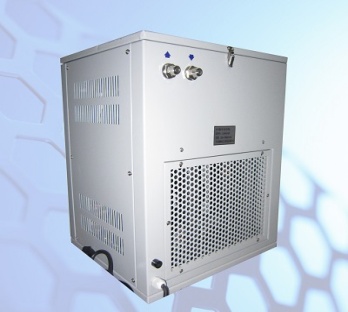 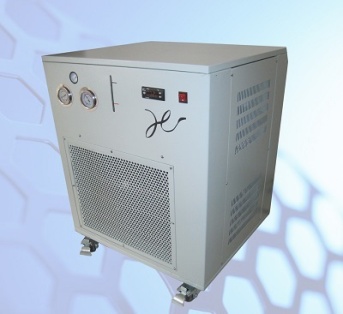 价格￥13,000元￥13,000元